　　中共广东省委党校2021年硕士生招生专业目录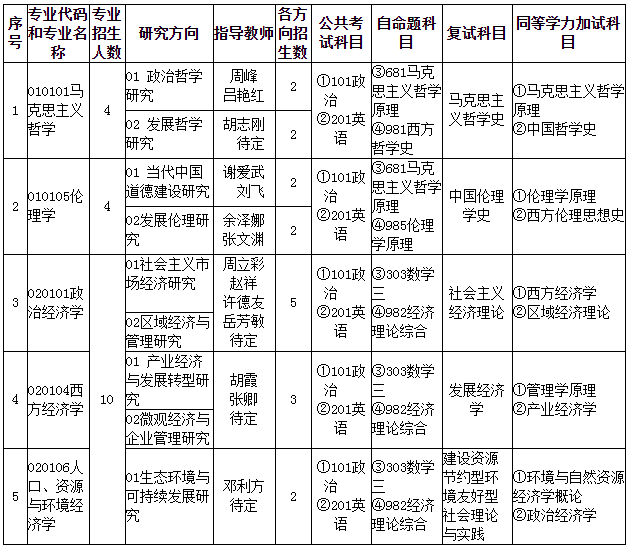 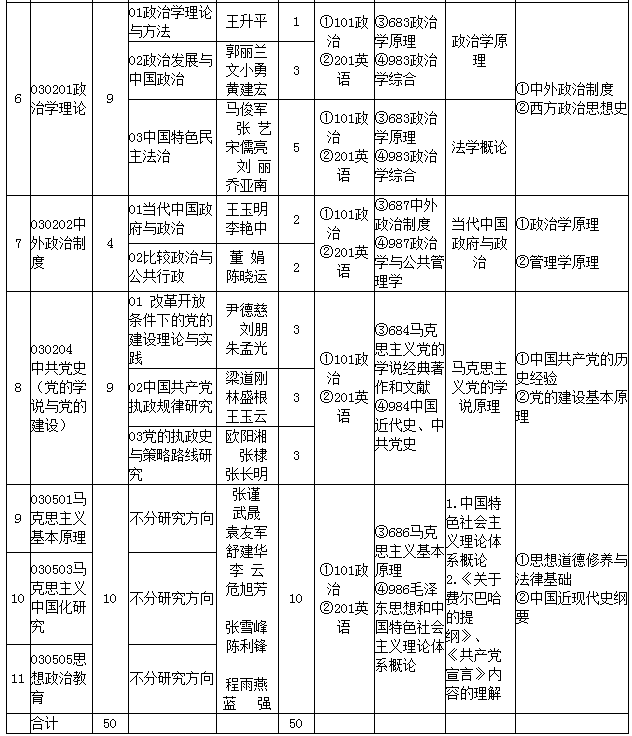 